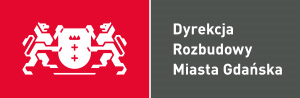 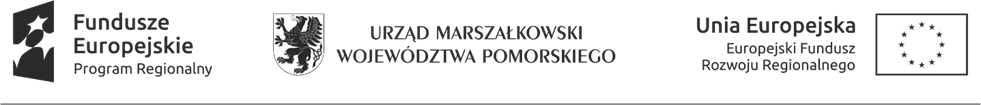 188/BZP-U.500.88/2020/MD                                                                Zał. nr 11.1 - 11.3 do SIWZ: Formularze – Opis oferowanego sprzętu188/BZP-U.500.88/2020/MD                                                                Zał. nr 11.1 - 11.3 do SIWZ: Formularze – Opis oferowanego sprzętu188/BZP-U.500.88/2020/MD                                                                Zał. nr 11.1 - 11.3 do SIWZ: Formularze – Opis oferowanego sprzętu188/BZP-U.500.88/2020/MD                                                                Zał. nr 11.1 - 11.3 do SIWZ: Formularze – Opis oferowanego sprzętu188/BZP-U.500.88/2020/MD                                                                Zał. nr 11.1 - 11.3 do SIWZ: Formularze – Opis oferowanego sprzętu188/BZP-U.500.88/2020/MD                                                                Zał. nr 11.1 - 11.3 do SIWZ: Formularze – Opis oferowanego sprzętuCz. I- dostawa symulatora siłowni okrętowej oraz modernizacja istniejącego stanowiskaCz. I- dostawa symulatora siłowni okrętowej oraz modernizacja istniejącego stanowiskaCz. I- dostawa symulatora siłowni okrętowej oraz modernizacja istniejącego stanowiskaCz. I- dostawa symulatora siłowni okrętowej oraz modernizacja istniejącego stanowiskaCz. I- dostawa symulatora siłowni okrętowej oraz modernizacja istniejącego stanowiskaCz. I- dostawa symulatora siłowni okrętowej oraz modernizacja istniejącego stanowiskanr el.elementilośćMarka (Nazwa)/Typ/OpisCena netto:Wartość netto:1.symulator1 kpl.2.symulator siłowni okrętowej13.plansze dydaktyczne poglądowe4 kpl.Razem netto:Razem netto:Razem netto:Razem netto:Razem netto:Vat:Vat:Vat:Vat:Vat:Razem brutto:Razem brutto:Razem brutto:Razem brutto:Razem brutto:Cz. II- dostawa stanowiska do badania pomp wirowychCz. II- dostawa stanowiska do badania pomp wirowychCz. II- dostawa stanowiska do badania pomp wirowychCz. II- dostawa stanowiska do badania pomp wirowychCz. II- dostawa stanowiska do badania pomp wirowychCz. II- dostawa stanowiska do badania pomp wirowych1.Dodatkowe stanowiska symulacyjne1Razem netto:Razem netto:Razem netto:Razem netto:Razem netto:Vat:Vat:Vat:Vat:Vat:Razem brutto:Razem brutto:Razem brutto:Razem brutto:Razem brutto:Cz. III- dostawa symulatorów elektronicznychCz. III- dostawa symulatorów elektronicznychCz. III- dostawa symulatorów elektronicznychCz. III- dostawa symulatorów elektronicznychCz. III- dostawa symulatorów elektronicznychCz. III- dostawa symulatorów elektronicznych1.Symulator operacyjny mostka nawigacyjnego.82.Stanowisko symulatora GDMSS23.plansze dydaktyczne poglądowe44.stanowisko symulatora koła sterowego15.stanowisko komputerowe1 kpl.Razem netto:Razem netto:Razem netto:Razem netto:Razem netto:Vat:Vat:Vat:Vat:Vat:Razem brutto:Razem brutto:Razem brutto:Razem brutto:Razem brutto: